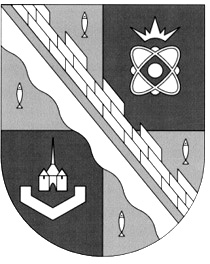 администрация МУНИЦИПАЛЬНОГО ОБРАЗОВАНИЯ                                        СОСНОВОБОРСКИЙ ГОРОДСКОЙ ОКРУГ  ЛЕНИНГРАДСКОЙ ОБЛАСТИКОМИТЕТ ФИНАНСОВРАСПОРЯЖЕНИЕОт 01.04.2022 N  12-рО внесении изменений в распоряжение комитета финансов от 20.10.2020 № 21-р «Об утверждении порядка взаимодействиякомитета финансов Сосновоборского городского округа с заказчикамиСосновоборского городского округа при осуществленииконтроля в сфере закупок»	В целях реализации части 5 статьи 99 Федерального закона от 5 апреля 2013 года N 44-ФЗ "О контрактной системе в сфере закупок товаров, работ, услуг для обеспечения государственных и муниципальных нужд", в соответствии с Правилами осуществления контроля, предусмотренного частями 5 и 5.1 статьи 99 Федерального закона "О контрактной системе в сфере закупок товаров, работ, услуг для обеспечения государственных и муниципальных нужд", утвержденных постановлением Правительства Российской Федерации от 6 августа 2020 года N 1193, на основании постановления Правительства Российской Федерации от 27.01.2022 № 60 «О мерах по информационному обеспечению контрактной системы в сфере закупок товаров, работ, услуг для обеспечения государственных и муниципальных нужд, по организации в ней документооборота, о внесении изменений в некоторые акты Правительства Российской Федерации и признании утратившими силу актов и отдельных положений актов Правительства Российской Федерации»:Внести изменения в распоряжение комитета финансов от 20.10.2020 № 21-р «Об утверждении порядка взаимодействия комитета финансов Сосновоборского городского округа с заказчиками Сосновоборского городского округа при осуществлении контроля в сфере закупок» (далее – Порядок):1.1.Абзац третий пункта 1 Порядка изложить в новой редакции:«Правил ведения реестра контрактов, заключенных заказчиками, утвержденных постановлением Правительства Российской Федерации от 27.01.2022 № 60 (далее – Правила ведения реестра контрактов № 60)».1.3.Подпункт «б» пункта 2 Порядка изложить в новой редакции:«б) при осуществлении комитетом финансов контроля, предусмотренного подпунктами «д» - «и» пункта 18 Правил ведения реестра контрактов № 60».Пункт 5 Порядка изложить в следующей редакции:«Объектами контроля, предусмотренного подпунктом «а» пункта 2 настоящего Порядка, являются следующие документы:а) план-график закупок (далее - план-график);б) отдельное приложение к плану-графику, предусмотренное пунктом 25 Положения о порядке формирования, утверждения планов-графиков закупок, внесения изменений в такие планы-графики, размещения планов-графиков закупок в единой информационной системе в сфере закупок, на официальном сайте такой системы в информационно-телекоммуникационной сети "Интернет", об особенностях включения информации в такие планы-графики и планирования закупок заказчиком, осуществляющим деятельность на территории иностранного государства, а также о требованиях к форме планов-графиков закупок, утвержденного постановлением Правительства Российской Федерации от 30 сентября 2019 г. N 1279 "О планах-графиках закупок и о признании утратившими силу отдельных решений Правительства Российской Федерации";в) выписка из проекта контракта, направляемого участнику закупки в соответствии с Федеральным законом при проведении закрытого конкурса, закрытого аукциона, по форме согласно приложению N 2 к Правилам осуществления контроля № 1193 (далее - выписка из проекта контракта);г) проект контракта, направляемый участнику закупки в соответствии с Федеральным законом без использования единой информационной системы (при осуществлении закупок у единственного поставщика (подрядчика, исполнителя) в случаях, предусмотренных пунктами 2, 3, 6, 7, 10 - 14, 16, 17, 19, 22, 31 - 33, 35, 37 - 39, 47, 48, 54, 55 части 1 статьи 93 Федерального закона);д) проект соглашения об изменении условий контракта.» 1.5. Пункт 16 Порядка изложить в новой редакции:«16. Комитет финансов не позднее двух рабочих дней следующих за днем поступления информации и документов, включаемых в реестр контрактов на основании электронного документа в ИС «АЦК-Финансы» "Сведения из информации, включаемой в реестр контрактов" на статусе "На контроле ФО" осуществляет контроль на соответствие требованиям раздела II Правил ведения реестра контрактов № 60.»2. Заместителю председателя комитета финансов, начальнику бюджетного отдела (Блекловой Е.Е.) довести настоящий Порядок до сведения главных распорядителей средств бюджета Сосновоборского городского округа, комитетов и структурных подразделений администрации Сосновоборского городского округа, осуществляющих функции учредителя.3.  Главным распорядителям средств бюджета Сосновоборского городского округа, комитетам и отраслевым (функциональным) подразделениям администрации Сосновоборского городского округа, осуществляющих функции учредителя, довести настоящее распоряжение до подведомственных учреждений и предприятий.4.  Настоящее распоряжение вступает в силу с даты его подписания.5. Контроль за исполнением настоящего распоряжения оставляю за собой.Председатель комитета финансов						 	Т.Р.ПоповаСогласование: В.В.ТерешкинаЕ.Р.МальцеваИсп. И.В. ДружининаСОГЛАСОВАНО:Начальник отдела муниципального заказа__________________А.С. Перфилова«____»_____________2022 г.Главный специалист-юристконсульт_________________ Н.Т.Сулейманова «____»_____________2022 г.